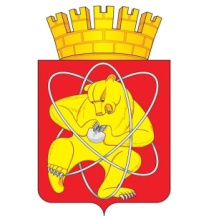 Городской округ «Закрытое административно – территориальное образование  Железногорск Красноярского края»АДМИНИСТРАЦИЯ ЗАТО г. ЖЕЛЕЗНОГОРСКПОСТАНОВЛЕНИЕ14.06.2022                                                                                                                                         1154г. ЖелезногорскО предоставлении субсидии на иные цели муниципальному бюджетному учреждению «Спортивная школа по спортивным играм «Смена» В соответствии с Федеральным законом от 06.10.2003 № 131-ФЗ «Об общих принципах организации местного самоуправления в Российской Федерации», Уставом ЗАТО Железногорск, постановлением Администрации ЗАТО г. Железногорск от 01.02.2021 № 226 «Об утверждении порядка определения объема и условий предоставления из бюджета ЗАТО Железногорск субсидий на иные цели муниципальным бюджетным и автономным учреждениям в отрасли физической культуры и спорта на территории ЗАТО Железногорск», руководствуясь Уставом,ПОСТАНОВЛЯЮ:1. Предоставить субсидии на иные цели муниципальному бюджетному учреждению «Спортивная школа по спортивным играм «Смена» на 2022 год на:1.1. Осуществление расходов на выполнение требований федеральных стандартов спортивной подготовки в размере 952 963,48 (девятьсот пятьдесят две тысячи девятьсот шестьдесят три) рубля 48 копеек.1.2. Осуществление расходов на развитие детско-юношеского спорта в размере 345 625,00 (триста сорок пять тысяч шестьсот двадцать пять) рублей 00 копеек.2. Отделу общественных связей Администрации ЗАТО г. Железногорск          (И.С. Архипова) разместить настоящее постановление на официальном сайте городского округа «Закрытое административно-территориальное образование Железногорск Красноярского края» в информационно-телекоммуникационной сети «Интернет». 3.  Контроль над исполнением настоящего постановления возложить на заместителя Главы ЗАТО г. Железногорск по социальным вопросам Е.А. Карташова.     4. Настоящее постановление вступает в силу с момента его подписания.Глава ЗАТО г. Железногорск                                                                   И.Г. Куксин